Summary: 320 variations. Using formulae.Question:Consider the formula 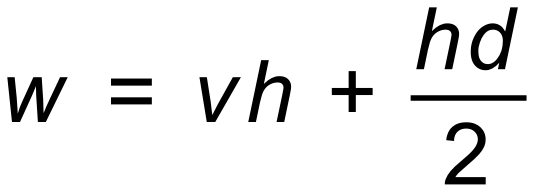 Solve for d given 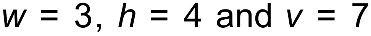 [4 Marks]Solution: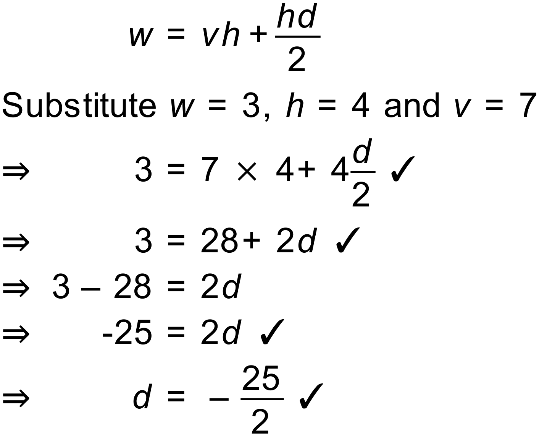 